AVALUACIÓ DEL DOSSIERSEGUIMENT DEL TREBALL INDIVIDUALQUALIFICACIÓ DE L’EXPOSICIÓ ORAL (PER ALUMNE):1........................................................................................................2........................................................................................................3........................................................................................................QUALIFICACIÓ DEL CRÈDIT GLOBAL (PER ALUMNE):1........................................................................................................2........................................................................................................3........................................................................................................EL NOM DE L’INSTITUTD’on ve el nom del nostre institut? Fes una recerca, per esbrinar d’on prové el nom.SOCIALSLA PRIMERA CIVILITZACIÓ DE SANTA COLOMA DE GRAMENETRecerqueu quina era aquesta civilització, i detalleu, tot acompanyant l’explicació amb fotografies o dibuixos:On vivienCom vivienOcupacions dels seus habitantsCom era el poblat i les casesDe què s’alimentaven i com obtenien els alimentsQuins estris i eines feien servir i com erenCom es comunicaven amb altres poblats veïnsCom i de qui es defensavenCom va acabar aquesta civilitzacióA LA RECERCA D’EMPREMTES DEL PASSAT DE SANTA COLOMA DE GRAMENETFeu una foto de 3 edificis, llocs singulars o mostres del passat de la ciutat, i busqueu informació per situar-los en el seu context històric.Què ens diuen de la història de Santa Coloma?CIÈNCIES NATURALS: BIOLOGIA I GEOLOGIABIOLOGIAQüestions sobre un text«Som fruit de la història.  Conèixer la cuina dels nostres avantpassats ibers o l´aportació  grega i romana, ens pot ajudar a entendre la cuina actual; sabem que els ibers menjaven gos, però també feien cargolades i uns excel·lents pernils, considerats com els millors pels gurmets romans.	Els ibers coneixien o cultivaven el blat (πυρός),  l´ordi, la civada, el mill, el panís, les llenties (φακός) , els pèsols (πίσος), les faves  (κύαμος),  els cigrons, així com la vinya, l’olivera i arbres fruiters com l´ametller, la figuera, el pruner, el magraner, la noguera, la pomera i l´avellaner; collien mores d’esbarzer i aglans, així com ortigues, alls, cebes, pixallits, espàrrecs, pastanagues salvatges i herbes aromàtiques- farigola, sajolida, romaní… Els cereals- i especialment diverses classes de blat, com l’ espelta petita  o bé l’ ordi- eren extensament cultivats pels ibers, com ho mostren la gran quantitat i capacitat de les sitges excavades (per exemple, a Puig Castellar), que ens fan pensar que intercanviaven aquests cereals i d’ altres productes amb els seus veïns grecs d’ Empúries (600 aC). Actualment, l´espelta es torna a cultivar i se’ n produeix pa.	Els animal comestibles incloïen el bou, el xai, el cabrit, el porc, el pollastre, el cavall i, sorprenentment, el gos, a part de tota mena d’ animals de cacera, de pèl i de ploma- incloent-hi els conills, que eren abundantíssims, ja que el nom d’Ibèria volia dir “terra de conills”.-: ànecs i oques, perdius, tords, coloms, garses, corbs…Així com llebre, cabra salvatge, cérvol, cabirol, senglar, ós, teixó, linx, gat salvatge.  També menjaven cargols terrestres i tortugues. En aquella època el peix (ἰχθύς)   i el marisc era tan abundant que es considerava un aliment pels més pobres, mentre que els més afavorits s’estimaven més consumir carn (κρέας). Pescaven i menjaven tota mena de peix de riu (anguiles i barbs)  i una gran varietat de peix i marisc d'aigua salada, com  besuc, orada, llobarro, verat, tonyina, etc. i també tellerines, musclos, rossellones, vieires, ostres vermelles, etc.	Altres productes d’origen animal que menjaven   eren la mel (μέλι) , els ous i la llet, amb la que elaboraven mantega i formatge.  En canvi, alguns aliments bàsics que actualment considerem de la dieta mediterrània, per exemple el vi (οἶνος) o l’oli d’oliva (ἔλαιον), els consideraven productes exòtics i per això per a cuinar utilitzaven diàriament greix de porc.	Com a tècniques culinàries, tenien el bullit (olles i brous), l’estofat i guisat,  la brasa, el fregit. Assecaven i fumaven aliments i eren experts en l’elaboració de pernils i embotits. També feien conserves en salmorra.	A més, socialitzaven el menjar celebrant importants convits rituals.»             Font:  Jaume Fàbrega «De quan els catalans menjaven gos i feien cargolades.»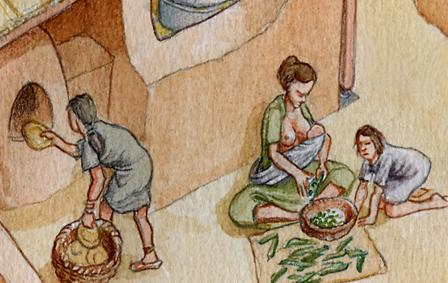                        Joan Santacana i Joan duran.  «La cuina dels ibers»a) El text parla de diferents organismes que servien d'aliments als ibers. Elabora un quadre com el següent i anota el nom  dels organismes del text marcats en negreta en el lloc que li correspon. b) En el text es citen les llenties, els pèsols , les faves,  els cigrons, les  mores d’esbarzer, els aglans, així com ortigues, alls, cebes, pixallits, espàrrecs i pastanagues salvatges. Elabora un quadre com el següent i escriu el nom de la planta segons correspongui la part que consumim .c) Els ibers menjaven peix i marisc, dos aliments que sovint relacionem però que pertanyen a dos grups d’animals  diferents.   Quines diferències presenten i a quins grups pertanyen?d) En el text es parla del linx com un animal que també servia d’aliment per als ibers.  Cerca informació i fes un text on figuri el nom científic, la seva alimentació, hàbitat, reproducció, costums, en quines zones de la península ibèrica es pot trobar actualment,  perquè es troba en perill d’extinció i quines actuacions es fan per protegir-lo.e) El blat era una part important de la seva dieta.  El text parla també de l’espelta petita.  Busca informació sobre aquest cereal i explica quina diferència hi ha entre el blat modern i l’espelta petita, i per què creus que la farina d’espelta  i el pa d’espelta s’ha posat tant de moda.f) El pa era un aliment bàsic en la dieta dels ibers.  Actualment sabem que uns organismes molt importants participen en la seva fermentació.  Omple el quadre següent referit a aquests organismes.3.1.2. Tècniques culinàriesTal i com has llegit abans, encara conservem tècniques culinàries que han perdurat fins els nostres dies.  Us proposem fer aquesta senzilla recepta de rosquilles.  Adjunteu fotografies de tot el procés.Rosquilles tipus Halva ArmèniaIngredients:170 grams de farina100 grams de mantega50 grams de melPreparació:Primer de tot s’ablaneix la mantega; es pot fer treballant-la amb les mans fins que sigui tova.Es fa una pasta mesclant la mantega amb la farina, s’amassa bé fins que queda homogènia i si afegeix la mel mentre se segueix treballant la massa .Quan la mel ja està totalment incorporada, s’agafen porcions de la massa, s’estiren donant-hi forma cilíndrica i se’n fan les rosquilles, que es couen al forn.Aquest dolç es pot servir per acompanyar el te o com a postres juntament amb un gelat fet d’algun fruit sec.GEOLOGIA3.2.1 Com has vist en l’apartat anterior, el peix formava part important de la dieta alimentària dels ibers.  Als poblats de l’interior es consumiria peix procedent dels rius. El professor/a de ciències et donarà el mapa topogràfic de la zona i un full de paper mil·limetrat. Traça  el perfil topogràfic  entre el punts (A), Turó del Pollo i el punt (B), llit actual del Riu Besòs. Determina les cotes màxima i mínima del recorregut proposat.3.2.2.A la sortida al Puig Castellar vàreu observar que les parets dels camins estaven constituïts per una roca que es “desfeia”.Feu una fotografia d’aquestes parets.Com s’anomena aquesta roca?Quin tipus de roca és (ígnia, sedimentària o metamòrfica)? Busca informació sobre la seva formació.Com s’anomena després de meteoritzar-se?Agafa una petita mosta, observa-la a la lupa i fes una fotografia.Quins minerals la componen?Explica, utilitzant la terminologia adequada, la relació que hi ha entre aquesta roca i la sorra de les platges del maresme.TECNOLOGIALES EINES NEOLÍTIQUESEls primers pobladors feien eines per caçar. Recerqueu com eren, i com les feien. Realitzeu de forma individual al taller, amb les pedres i pals que heu recollit a la muntanya,  eina neolítica. Després compareu les eines que heu fet, tot indicant l’ús, les similituds i les diferències entre unes i altres. Col·loqueu fotografies del procés i del resultat.EL PROCESSADOR DE TEXTOS: FORMAT DEL PROJECTEUn cop acabat tot el projecte sobre el Puig Castellar, acabeu de donar format, comproveu que les imatges estiguin ben col·locades, els salts de pàgina ben fets, i passeu el corrector ortogràfic.LES PRESENTACIONS: FORMAT DE LA PRESENTACIÓ DE LA DEFENSA DEL PROJECTEUn cop acabat tot el projecte, heu de defensar-lo davant d’un tribunal. Realitzeu un esbós de les diapositives que composaran el suport digital de la vostra presentació, i què ha de tenir cadascuna. Realitzeu aquesta presentació i pengeu-la al moodle.CATALÀTEXT INSTRUCTIUExpliqueu, mitjançant un text instructiu, com heu realitzar l’eina neolítica.TEXT NARRATIUExpliqueu, mitjançant un text narratiu, una història el protagonista de la qual sigui un habitant del poblat Ibèric.CASTELLÀENTREVISTASEl Instituto Puig Castellar fue fundado en 1968. Realizar entrevistas (una por cada miembro del grupo) a un familiar o amigo que viviera en Santa Coloma de Gramenet entre las décadas de los 60 y los 70, para buscar información acerca de:Cómo se vivíaQué libros leían los jóvenes de vuestra edadQué programas de televisión veían los jóvenes de vuestra edadA qué juegos jugaban los jóvenes de vuestra edad.CRÓNICA DE LA SALIDA AL PUIG CASTELLARRedacta una crónica sobre la salida que habrás hecho a la montaña del Puig Castellar. No te olvides de escribir con corrección y estructurar tu escrito en párrafos. Puedes incorporar fotos de la salida.ANGLÈSTASK 1Look for bands in English Language during the 70s and/or 80s. Write a list.TASK 2Ask the following questions to three of your relatives (parents, grandparents, uncles/aunts...)1	What kind of English music did you like in the 70s/80s?2	What was your favourite English band or singer in the 70s/80s?3	What was/were your favourite English song/songs in the 70s/ 80s?TASK 3Write a composition of about 40 words (4 lines) talking about the results of your questions.Example:In the 70s my father listened to the Pet Shop Boys.....MÚSICAL’HIMNE DEL PUIGEl nostre institut té un himne. Busqueu informació sobre el compositor, sobre quan es va composar, i si hi ha hagut algun canvi a la lletra.TRANSCRIPCIÓ MUSICAL DE L’HIMNE DEL PUIGFeu la transcripció musical de l’himne del Puig, tot pensat per a tocar-lo amb la flauta.VISUAL I PLÀSTICALes pintures rupestres era una forma de representació artística que ens han quedat dels nostres avantpassats.Feu una recerca dels components d’aquest art, i realitzeu una pintura rupestre, que penjarem a classe. Feu fotografies del procés i del resultat, i expliqueu a continuació com ho heu fet.EDUCACIÓ FÍSICALES PULSACIONSFarem la sortida al Puig Castellar. Abans de sortir de l’institut, mesureu les vostres pulsacions. Després mesureu les pulsacions un cop arribeu a la Font de Sant Roc, i finalment, mesureu les vostres pulsacions en arribar al cim del Puig Castellar. Elaboreu una taula i compareu les pulsacions, tot explicant el perquè de les diferències que heu trobat.ALIMENTACIÓ I ESPORTFes una recerca de les activitats que feia un noi o noia de la vostra edat que vivia al poblat ibèric del Puig Castellar, i de la dieta que podia seguir en un dia. Al costat, feu una taula amb les activitats de cadascú dels membres del grup en un dia, i la dieta que seguiu. A continuació, indiqueu les conclusions a les que heu arribat: Quan era la dieta més sana? Quan es feia més esport? Quines diferències hi havia en el tipus d’esport?MATEMÀTIQUESLES SORTIDES DE FINAL DE CURS DE L’INSTITUTA final de curs, l’institut organitza una sortida per cadascun dels cursos. La durada d’aquestes sortides són:PRIMER I SEGON D’ESO: sortida conjunta d’un diaTERCER D’ESO: Sortida de dos dies (una nit fora)QUART D’ESO: Sortida de cinc dies (quatre nits fora)Aquest curs els alumnes de 1 ESO seran els encarregats de triar la sortida que es farà als cursos de 1 i 2 ESO al juny. Per tant, l’objectiu d’aquesta activitat es que organitzeu aquesta sortida.Activitat 1. Trieu quina sortida faran els alumnes de 1r i 2n d’ESO (sortida conjunta) i justifiqueu per què l’heu triat. Activitat 2. Busqueu informació sobre la quantitat d’alumnes que hi ha al centre de cada nivell.Activitat 3.  Omple la següent taula, comptant que aproximadament un 10% dels alumnes acaben no anant a les sortides de final de curs.Fes els càlculs o explica el procediment en el següent espai. Recorda que has d’arrodonir els resultats.Activitat 4. Si per cada 20 alumnes ha d’anar un professor per acompanyar als alumnes a la sortida, quants professors aniran a la sortida? Activitat 5.  Elaboreu un pressupost de quant costaria, tot buscant tota la informació necessària (heu de tenir en compte el preu de l’entrada als parcs temàtics, que per grup és més reduïda, el transport més adient, el més econòmic...). Indica quin tipus de transport has triat i quines activitats es faranPressupost: Fes les operacions:Activitat 6. És molt important controlar el temps i treure el millor profit. Per això, completa la següent taula:CONCLUSIONS DEL PROJECTEA continuació exposeu les vostres conclusions grupals i individuals sobre el projecte. Heu de destacar:Què heu aprèsQuin ha estat el mètode de treball que heu seguitQuines han estat les dificultats amb que us heu trobat en realitzar-loValoració personal sobre el projecte.BIBLIOGRAFIA I WEBGRAFIAÀREAQUALIFICACIÓSOCIALSBIOLOGIA I GEOLOGIATECNOLOGIACATALÀCASTELLÀANGLÈSMÚSICAVISUAL I PLÀSTICAEDUCACIÓ FÍSICAMATEMÀTIQUESNOTA DOSSIERÀREAQUALIFICACIÓ INDIVIDUALQUALIFICACIÓ INDIVIDUALQUALIFICACIÓ INDIVIDUALSOCIALS11SOCIALS22SOCIALS33BIOLOGIA I GEOLOGIA11BIOLOGIA I GEOLOGIA22BIOLOGIA I GEOLOGIA33TECNOLOGIA11TECNOLOGIA22TECNOLOGIA33CATALÀ11CATALÀ22CATALÀ33CASTELLÀ11CASTELLÀ22CASTELLÀ33ANGLÈS11ANGLÈS22ANGLÈS33MÚSICA11MÚSICA22MÚSICA33VISUAL I PLÀSTICA11VISUAL I PLÀSTICA22VISUAL I PLÀSTICA33EDUCACIÓ FÍSICA11EDUCACIÓ FÍSICA22EDUCACIÓ FÍSICA33MATEMÀTIQUES11MATEMÀTIQUES22MATEMÀTIQUES33NOTA TREBALL INDIVIDUAL1NOTA TREBALL INDIVIDUAL2NOTA TREBALL INDIVIDUAL3VEGETALSANGIOSPERMESVEGETALSGIMNOSPERMESANIMALSINVERTEBRATSMOL·LUSCSANIMALSVERTEBRATSPEIXOSANIMALSVERTEBRATSRÈPTILSANIMALSVERTEBRATSAUSANIMALSVERTEBRATSMAMÍFERSTIJAFULLAARRELFLORFRUITLLAVORNOM COMÚNOM CIENTÍFICTIPUS DE CÈL·LULA ( Eucariota/Procariota)Unicel·lular/Pluricel·lularREGNEACCIÓ QUE FAN SOBRE LA MASSA (per què utilitzem el llevat)Curs1 ESO1 ESO1 ESO1 ESO1 ESO1 ESO2 ESO2 ESO2 ESO2 ESO2 ESOGrupABCDEFABCDEQuantitat d’alumnesTotal d’alumnes per cursTotal d’alumnes1 ESO2 ESOQuantitat d’alumnes que no van a la sortida per cursos Quantitat d’alumnes que van a la sortida per cursosTotal d’alumnes que van a la sortidaObservacions:Transport: Pots mirar diferents vies per arribar a la destinació, però després t’has de quedar amb el més econòmic.Entrades / activitats: Has de tenir en compte el temps que es passa viatjant.Menjar: Podeu triar portar el menjar de casa o comprar el menjar.ConceptesPreu per alumneNombre alumnes Preu totalTransportActivitats/EntradesMenjarPreu finalHora aproximadaSortida de l’institutArribada al lloc de les activitatsTornadaArribada a l’institut